Samir ARBACHEné à Yabroud (Syrie), le 24/12/1946, marié, 2 enfantsProfesseur honoraire de théologie et d’histoire des religions - Université Catholique de LilleDomicile21 Rue Durnerin - 59000 - LILLETél : 03 20 30 85 06 – 06 16 51 63 89E-mail : s.arbache@orange.fr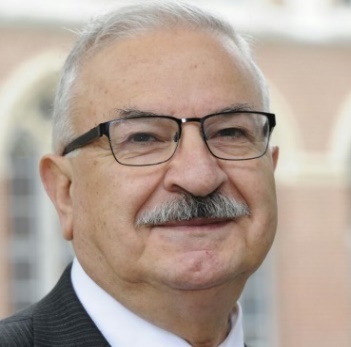 QUALIFICATIONS1960-1966	Collège et lycée au Séminaire Sainte Anne (Rayak - Liban)  		Langues vivante 	: Arabe – Français – Anglais 		Langues anciennes 	: Latin – Grec1966		Baccalauréat littéraire libanais 1966-1970 	Philosophie et Théologie à Jérusalem 1966-1967 et à Harissa - Liban 1974		Licence en Philologie Biblique. Université Catholique de Louvain (UCL)1975		Licence en Théologie. UCL1975		Licence en Philologie et Histoire Orientales. – UCL1976	Bourse IBM pour un doctorand belge de l’Université Catholique de Louvain en vue de collaborer au projet de la « Bible Multilingue » à l’Abbaye de Maredsous. Faute de belge répondant aux critères d’obtention, la bourse est accordée exceptionnellement au doctorand syrien Samir Arbache1980		Initiation intensive à l'informatique chez IBM 1989		DEA en Philologie et Critique Textuelle - Université de Montpellier.1994	Doctorat en Philosophie et Lettres : Études sur le Monde Arabe, Université Michel de Montaigne - Bordeaux 3 : "Une ancienne version arabe des Évangiles, Langue, Texte et Lexique", Mention très honorable avec félicitations du Jury. ACTIVITÉS PROFESSIONNELLES1975-1985	Recherches sur la plus ancienne version arabe des Évangiles (Approche informatique). 1976-1980 	Collaboration avec Professeur Simone Van Riet de l’Institut Supérieur de philosophie à l'UCL dans la supervision de thèses de doctorat sur des philosophes arabes : - Textes de la métaphysique d’Averroès avec le doctorand E.-B. Abeloos.- Épître de la résurrection des Ikhwâne al-Safâ (Frères de la pureté) et textes d’Avicenne sur la résurrection (Ma’âd) avec le doctorand Jean Michot.- Une version versifiée de Kalila et Dimna (1242), avec la doctorande F. El-Rabii.- Textes d’Avicenne - Séminaire animé par S. Van Riet et le père G. C. Anawati.1978-1983	Traitement informatique des textes bibliques, hébreu, araméen, grec et arabe Formation de Lexiques bibliques multilingues au Centre : Informatique et Bible (Abbaye de Maredsous).1983-1985	Assistant à l'Institut Orientaliste de l'Université Catholique de Louvain.1993-1994 	Collaboration avec le père Antoine Lammens dans la restauration d’icônes melkites du Liban à Paris. Voir l’exposition « Visages de l’icône », Exposition au Pavillon des Arts, du 10 nov. 1995 au 4 fév. 1996, Paris-Musées, 1995.1983-1993 	Expert traducteur (arabe-français) près la cour d’appel de Bruxelles.1990-1991 	Introduction à la Bible et à l’Islam (à des futurs prêtres - Jérusalem). 1991-1993 	Traducteur agréé arabe-français, près la Commission Européenne. 1993-2020 	Maître de conférences à l’Université Catholique de Lille –	Théologie et histoire des religions1996 - …   	Expert traducteur (arabe-français) près la cour d’appel de Douai2010-2014	Cours de langue arabe – FCEP – Université Charles de Gaulle, Lille.MOTS CLÉS		Versions arabes de la Bible – Coran et Islam des origines – Chrétiens d’Orient		Dialogues interreligieux et interculturels – Critique textuelle du Nouveau testamentENSEIGNEMENTS À L’UNIVERSITÉ CATHOLIQUE DE LILLE (1993–2020)I – Théologie1993-1998	Mystère du Christ - Christologie 1993-1993	Spiritualité - Pères du désert. 1995-2000	Critique textuelle du Nouveau Testament.1996-1998	Mystère de la Trinité.1998-2018	Patrologie orientale - Figures du christianisme oriental : Syriaque, copte, arménien, géorgien, éthiopien, arabe. 1998-2017	Théologie du Pluralisme religieux.1998-2018	Histoire des relations christianisme – islam.2005-2006	La démarche œcuménique.2007-2008	Introduction à la théologie du pluralisme religieux (Grand séminaire de Lille).	II - Histoire des religions	1994-2020	Découverte de l’Islam.1994-1995	Soufisme - Spiritualité en islam. 1999-2015	Langue arabe.2003-2010	Patrimoine culturel du Proche-Orient (Faculté des Lettres).2007-2020	Les trois monothéismes.2008-2009	Le Coran –.1998-2002	Rites de fin de vie en islam (Faculté de Droit).2010-2020	Cultures et religions (Faculté de Médecine et de Maïeutique).2003-2006	L'éthique en islam (Institut Social Vauban).PUBLICATIONS ET TRAVAUXI – CHRISTIANISME1984	« Du grec à l’arabe – Traitement informatique multilingue » Colloque « Communication entre langues européennes et langues orientales – Montvillargenne 23-25 janvier 1984, p. 841985	« Les anciens textes bibliques arabes – Recherches appuyées par l’informatique », dans Colloque Bible et Informatique – Louvain-La-Neuve, 2-4 septembre 1985, p. 399.1985	"Sentences arabes de Saint Basile", dans Le Muséon, tome 98, fasc. 3-4, 1985, p. 315- 3291994	"Une ancienne version arabe des Évangiles, Langue, Texte et Lexique", thèse de doctorat en Philosophie et Lettres : Études sur le Monde Arabe, Université Michel de Montaigne - Bordeaux 3. Mention très honorable avec félicitations du Jury. 1997	« Les Évangiles arabes du VIIIe siècle. Indices de transformations linguistique et culturelle. », dans Actes de la XXXIIIème session des Journées des Orientalistes Belges (30, 31 mai et 1er juin 1996 à Bruxelles, 1997, p. 95-101.1998	"Versions de la Bible, versions grecques de la Bible", et "versions arabes de la Bible", dans Catholicisme, XV, col. 896-929 et col. 909-910 1998	"Les moines chez les arabes chrétiens avant l'islam", dans Le monachisme syriaque I. Aux premiers siècles de l'Église IIe - début VIIe siècle, volume I, Textes français, Patrimoine Syriaque, Liban, 1998, p. 299-304 et volume II, Textes arabes, p. 299-304 1999	"Des monastères sur la route de Jérusalem", (Récit hagiographique sur Sainte Marina dans le Sinaï arabe 21, XIe siècle, f. 179v-189r), dans Le monachisme syriaque II. Du VIIe siècle jusqu'à nos jours, volume II, Liban, 1999, p. 85-931999	"Les versions arabes des Évangiles", dans MSR, 56/3, 1999, p. 85-93.1999	S. Arbache et Christian Cannuyer, « L’église Notre-Dame de Yabroud (Syrie) – Du neuf et de l’ancien pour un projet enthousiaste », dans Solidarité-Orient, Bulletin 210, Avril-Juin 1999, p. 11-15. 2000	"Les manuscrits de la Bible et la critique textuelle", dans La Bible. Lectures, Études, Témoignages, Association Bible et Culture Valenciennes, 2000, p. 43-60.2004	"Les premières versions arabes des Évangiles - Milieu linguistique et culturel au IXe s. » coll. Patrimoine Syriaque" - Damas, 13-15 avril 2004. (Inédit). 2004	"Les arabes chrétiens en Europe", dans Perceptions chrétiennes de l’Islam en Europe, à Lille, Université Catholique de Lille, les 29 et 30 octobre 2004. (Inédit)  2004	"Les premières versions arabes des Évangiles - Milieu linguistique et culturel au IXe s. » coll. Patrimoine Syriaque" - Damas, 13-15 avril 2004. 2005 	S. Arbache et Ph. Roisse, "Marc 1,1-11 arabe. Versions anciennes de Syrie-Palestine et d'al-Andalus" dans MSR, 62/2, 2005, p. 65-782005	« Horizons de l’espéré et horizons de Dieu » dans Journées de dialogue : Doctrines et interrogations en vue d’entrer ensemble dans les horizons de l’espéré », Deir Mar Moussa, Nabek (Syrie) les 2-3 août 2005, éd. Dâr El-Khalil, 2010, p. 143-150. 2007	« Notre-Dame de Yabroud (Syrie), dans Solidarité-Orient, Bulletin 241, Janvier-Mars 2007, p. 22-24.	2007	"Bible et liturgie chez les Arabes chrétiens", dans David Thomas (éd.) The Bible in Arab Christianity, Brill, Leiden - Boston, 2007, p. 37-48.2008	"Le texte du Sinaï Arabe 72 : Éléments de morphologie verbale ", dans Moyen arabe et variétés moyennes de l'arabe à travers l'histoire, Louvain-La-Neuve, 2008, p. 1-20.I – CHRISTIANISME (suite)2008	"Les Arabes et la Bible, (II. Les arabes chrétiens, b. période classique et post-classique 750-1500, et c. période moderne 1500-2008)", dans Encyclopedia of the Bible and Its Reception, Verlag Walter de Gruyter, 2008 ---2010 	« La transmission manuscrite des Psaumes » dans Psaumes, chants de l’humanité, Septentrion, Ville-Neuve d’Ascq, 2010, p. 51.2010	« Un christianisme sans État – Les chrétiens du Proche-Orient », dans Dieu et César, séparés pour coopérer ?, coll. Religion et Politique, DDB, 2010, p. 133-139.2011	« Printemps arabes », dans Faut-il avoir peur ? – Les États généraux du christianisme 2011, Presses de la Renaissance, 2011, p. 285-287.2012	L’évangile arabe selon saint Luc – الانجيل العربي – بشارة القديس لوقا, Éditions Safran, Bruxelles, 2012, (édition et traduction de la plus ancienne copie datée de l’an 897).2013	« FUCE, vers la plateforme Pluriel », dans La FUCE de 2004 à 2012 : que de défis à relever, Beyrouth du 19 au 21 mai 2011, p. 89-95.2013	« Sens de l’Église dans les anciens textes arabes chrétiens », dans Science et Esprit, 65/1-2 (2013), p. 165-176. 2013	« Un pèlerinage peu ordinaire dans un Liban peu attendu » dans Solidarité-Orient, Bulletin 268, Octobre-Novembre-Décembre 2013, p. 26-30.2014	« Livre de la Sagesse de Salomon – Version arabe » dans Textual History of the Bible Armin Lange (General Editor), Emanuel Tov, Matthias Henze, Russell E. Fuller (éds.), Volume 2, 2016, §15.10. 2015	« Les caractéristiques lexicales du manuscrit Sinaï Arabe 72 », dans Arabica sunt, non  leguntur- The Bible in Arabic: The Evidence of the Manuscripts, Leuven-Louvain, 22-24 avril 2015. (Inédit).2018	« Les chrétiens de Syrie dans la guerre – Paroles de témoins », en collaboration avec le père Elias Aghia (Damas), dans Spiritus, N° 230, Mars 2018, p. 7-15. 2018	« Testimonios de los cristianos sirios en la guerra », en collaboration avec le père Elias Aghia, dans Spiritus N° 230, 2018, p. 131-139.2016	« Droit des chrétiens en Irak et en Syrie et droit traditionnel musulman », Mélanges de Science Religieuse, Janvier-Mars 2017, p. 27-34.  2017	« Droits de chrétiens en Irak et en Syrie et droit traditionnel musulman », dans Mélanges de sciences religieuses, Janvier-Mars 2017, 27-36.2017	« Les premières traductions de la bible en langue arabe - Enjeux culturels et théologiques », dans Solidarité-Orient, Bulletin 284, 2017, p. 28-35.2017 	« Le trilinguisme liturgique (grec, syriaque, arabe) dans la communauté melkite d’Irak et de Syrie », dans Continuités et porosités culturelles et religieuses en Mésopotamie, de l’antiquité à nos jours - Lens 13-14 janvier 2017. (Inédit).2019	« Lucien Cerfaux, aspects de critique textuelle » dans Serge Holvoet (éd.), Lucien Cerfaux (1883-1968,) (Actes de la Journée d’Études à l’occasion du 50e anniversaire de sa disparition), Cerf, Patrimoines, 2019, p. 97-117. 2019	« Actualité de la correspondance Hâchimi-Kindî » dans Perspectives et Réflexions – Œuvre d’Orient, Paris, 2019, p. 63-82. 2020	« Stâfanâ Al-Ramlî - Moine et copiste professionnel du IXème siècle », dans Actes de la LVIIe session des Journées des Orientalistes Belges (22-23 mars 2019 à Louvain-la-Neuve), 2020, p. 95-101.2020	« Le parler araméen de Maaloula et dans les villages voisins », dans Solidarité-Orient, Bulletin 293, Janvier-Février-Mars 2020, p. 6-13.NB – Des tirés-à-part ou des copies numérisées sont disponibles sur demande.II – ISLAM1975 	« L’épître de la résurrection des Ikhwân As-Safa’ », dans Bulletin de Philosophie médiévale 16-17, 1974-1975, Louvain, Belgique, p. 114-148 (avec Jean Michot).1992	"Traité De la connaissance d'Ibn 'Arabî » (Traduction inédite).1993	« Farag Foda, à propos de certaines opinions de Jacques Berque », dans Mélanges de l'Institut Dominicain d'Études Orientales du Caire - MIDEO, ISSN 0575-1330. - (1993) vol. 21, p. 567-571. 1997	"Luce e teofanie in Ibn 'Arabi", dans Symbolismo ed esperienza della luce nelle grandi religioni, Julien Ries et Charles Marie Ternes, éd., Jaca Book, Milano, 1997, p. 207-214. 2000	"Au risque de l'exégèse historique. Nasr Hamid Abou Zeid (né en 1943)", dans Transversalités, Paris, Juillet - Septembre 2000, p. 33-43. 2001	"Le maître spirituel en Islam, ni prêtre, ni moine", dans Mélanges de sciences religieuses, 58/2, 2001, p. 5-66. 2002	"Lumière et théophanie chez Ibn 'Arabi", dans Symbolisme et expérience de la lumière dans les grandes religions, Julien Ries et Charles Marie Ternes, éd., Brepols, Turnhout, Belgium, 2002, p. 189-196. 2004	"Le terme Kitâb (Écriture) dans le Coran et dans une ancienne version arabe des Évangiles" dans D. De Smet, G. de Callataÿ et J.M.F. Van Reeth (éds.), Al-Kitâb - La sacralité du texte dans le monde de l’Islam, Acta Orientalia Belgica, Subsidia III, Bruxelles – Louvain-la-Neuve – Leuven, 2004, p. 321-332.2004	"Évangile arabe et Coran arabe. Rencontre des deux textes aux VII et VIIIe siècles", au VI Congrès d’Études Arabes Chrétiennes, à Beyrouth, 23-25 septembre 2004. (Inédit) 2010	"La rupture comme lien dans l'espace méditerranéen", dans Orient-Occident, dialogue sur l'ailleurs, Artois Presses Université, 2010, p. 15-20. 2010 	 « Daoud et le zabour dans le Coran », dans Psaumes, chants de l’humanité, Septentrion, Ville-Neuve d’Ascq, 2010, p. 83.2015	« Islam salafiste, despotisme et modernité d’après Abdel Jawad Yassine », dans La religion dans l’espace démocratique, L’Harmattan, 2015, p. 203-2013. 2015	« La naissance du prophète Muhammad- Approche thématique et littéraire des textes traditionnels», dans Christian Cannuyer et Catherine Vialle, (éd.), dans– Les naissances merveilleuses en Orient, Acta Orientalia Belgica XXVIII, Bruxelles, 2015, p. 307-321.2017	« Interdit de l’image et aniconisme en islam », dans Perspectives et Réflexions – Œuvre d’Orient, N° 5, 2017, p. 129-139.2017	« L’écriture et la sagesse dans le Coran » À paraître dans les Actes du colloque Sagesse biblique et mission – 15-17 mai 2017.2017	« La révélation et le texte – L’histoire et le pouvoir d’après Abdel Jawad Yassine – Vers un dépassement du salafisme », (Journée d’études sur la Déconstruction d’un fondamentalisme mondialisé – Science Po – et Ucly, Lyon. (Inédit) 2018 	« Coran », « Islam », dans Chrétiens d’Orient – Mon amour, Marie Thibaut De Maisières et Simon Najm (Dir.), Mardaga, Bruxelles, 2018, p. 64, 65, et 136.  2019	 « Les musulmans en attente de leur Luther ? » dans Alain Joblin et Olivier Rota (éd.), Islam et Protestantisme - convergences et divergences comme points de rencontre, (Université d’Artois 16 mars 2016), Les Indes Savantes, 2019, p. 145-154.2020	« Moïse dans le Coran et la tradition musulmane », dans Catherine Vialle (Dir.), Moïse dans tous ses états – Le personnage de Moïse dans la Bible et les traditions religieuses, Université Catholique de Lille 17 novembre 2017, A.O.B., Subsidia V, 2020, p. 135-166.2020	« Lexiques coraniques et horizons culturels du texte », dans Robert Kerr (Dir.), Actes du colloque Les douleurs de l’enfantement historiques de l’islam et les origines du Coran (1er mai 20169-4 mai 2019), Mayence, 2020, p. 1-14. 2021	2017	« L’écriture et la sagesse dans le Coran » dans Stéphanie Anthonioz et Cécile Dogniez (Ed.), Représentations et personnification de la sagesse dans l’Antiquité et au-delà, Collection Orient & Méditerranée 35, Peeters, Leuven, Paris, Bristol, p. 377-388. (Actes du colloque Sagesse biblique et mission – 15-17 mai 2017).NB – Des tirés-à-part ou des copies numérisées sont disponibles sur demande.III - CONFÉRENCES et VARIA1993	« Orient des Dieux et des hommes – Intransigeance et tolérance », au Centre Universitaire de Charleroi (CUNIC) (26/03/1993).1997	« L’espérance et les espoirs en Islam » au Centre Universitaire de Charleroi (CUNIC) (18/01/1997).1997	« Apports de l’islam au christianisme » Cours du Samedi au Centre Universitaire de Charleroi.2004	"Les arabes chrétiens en Europe", dans Perceptions chrétiennes de l’Islam en Europe, à Lille, Université Catholique de Lille, les 29 et 30 octobre 2004.2002	« Le contexte religieux au Moyen-Orient à l’époque de Muhammad » au Centre Spirituel du Haumont (le 18/10/2002).2006	« Les diverses traditions spirituelles », Session de Formation des Chefs d’Établissement de l’enseignement catholique. (Le 1/06/2006).2007	« Christianisme, Islam, Judaïsme … Un air de famille », à la Maison saint Jacques, Fournes en Weppes. (Le 30/11/2007).2008	« Les communautés musulmanes en Europe – Blocages et espérances », à la Maison saint Jacques, Fournes en Weppes. (Le 18/01/2008).2008	« Les traditions spirituelles » Session de Formation des Chefs d’Établissement de l’enseignement catholique.  (Le 24/01/2008.2008	« Les rites d’initiation en Islam » à la Faculté de Théologie de Lille (Le 31/08/2014).2009	« Femmes chrétiennes de Syrie, le cadre culturel et social ». dans le cadre du cours de Philppe Henne, « Femme et religions », Faculté de théologie de Lille, le 8 décembre 2009. 2011	« Les chrétiens syriaques – De la première communauté à nos jours», Maison du doyenné, Calais, le 8 février 3011.2011	« Chrétiens d’Orient, quel printemps – Le risque d’une dérive confessionnelle », dans La Croix du 14/10/2011.2012	« La religion juive – La religion chrétienne – La religion musulmane », trois conférences à l’association « Hem Loisirs », Ferme Franchomme, Hem, les 24/01/2012, 21/02/2012 et 13/03/2012).2012	« Syrie : Constitution et avenir incertain » dans La Croix du Nord du 2-8/03/2012.20-26 11/2015.2013	« Pour que la Syrie naisse à elle-même il faut un État délivré du pouvoir absolu », dans la Voix du Nord du 23/02/2013.2014	« Pluralité des traditions dans l’origine et le devenir de l’islam », à la Faculté de Théologie de Lille.2015	« Les chrétiens d’Orient dans la tourmente – Quelles perspectives ? », au Lions club, Château de la Vigne, Bondue. (Le 16/03/2015).2015	« Les grandes religions et le vivre ensemble » au Centre International Francophone de Rencontres Universitaires (CIFRU), (le 8/07/2015). 2015	« Juifs, chrétiens, musulmans, non-croyants… si on se parlait », États généraux du christianisme, Lille, le 22/10/2015.2015	« Distinguer religion et politique » dans La Croix du Nord du 20-26 11/2015.2015	« La vérité et les religions », Année prépa, Lycée Saint-Jean de Douai, le 6 février 2015.2016	« L’éducation religieuse dans l’islam : La famille, l’école et l’université », Conférence à la journée d’étude sur « Islam, fantasmes et réalités », à Université Catholique de Lille, 20 mai 2016).2016	« Vivre la paix chez les chrétiens d’Orient », Lycée Notre Dame de la Paix, Lille, 28 novembre 2016.2017	« Le verbe, l’image et le corps dans le soufisme » Journée d’études sur L’innovation de l’âme – Les enjeux d’une écriture mystique difficile » Université Parie 8, le 15/03/2017. (Inédit)2017	« Géographie de Dieu », au Lions Club de Valenciennes (le 11/04/2017). 2017	« Les grandes religions et le vivre ensemble » au Centre International Francophone de Rencontres Universitaires (CIFRU), (le 7/07/2017).2016	« La marche vers le dialogue - Seuils et doléances". Contribution au colloque « Du dialogue intra-musulman au dialogue social », Grande Mosquée de Lyon, 29 mai 2016 (Inédit).2018	« Le texte coranique et les littératures religieuses de son temps » Conférence dans le cadre de l’exposition « Chrétiens d’Orient – 2000 ans d’histoire » à Tourcoing, le 05/03/2018.2018	« Chrétiens d’Orient », Salle des Actes, Hôtel académique, ICL, le 17 mai 2018. 2018	« Les chrétiens en Orient », aux Mardis de Saint Augustin, Hardelot, le 31 juillet 2018.2018	« La Syrie aujourd’hui et demain », au Centre diocésain de Raisme, le 16 octobre 2018.2019	« Le mariage en islam », conférence au Centre culturel Vauban, ICL, le 6 mars 2019.IV - TRADUCTION D’OUVRAGES DU FRANÇAIS EN ARABE2010	Carsten Niebuhr, Voyage en Arabie et en d'autres pays de l'Orient, 2 vol., Édition Les libraires associés, 1780 petit format, (à paraître) كارستن نيبور،  السفر إلى شبه الجزيرة العربية – ترجمة سمير عربش وماري حداد – 2010 - 2016  2016	Dr Ibrahim YAKOUB-AGHA, Greffe de cellules souches hématopoïétiques Livret d’information et d’aide à la décision à l’usage des patients, Société K’Noë – contact@k-noe.fr - www.k-noe.fr, édition 2013, 160 pages.زرع الخلايا الجذعية مولدة الدم - تعليمات وإرشادات للمرضى وعائلاتهم – ترجمة الدكتور سمير عربش - أستاذ اللغة العربية وعلوم الأديان في جامعة ليل الكاثوليكية – فرنسا المراجعة العلمية : الدكتور ابراهيم يعقوب آغا ـ رئيس وحدة زرع نخاع العظم – المركز الطبي الجامعي في مدينة ليل – فرنسا طبعة  2013 2018	Dr Ibrahim YAKOUB AGHA, Mon enfant va recevoir une allogreffe de cellules souches hématopoïétiques Livret d’information et d’aide à la décision à l’usage des parents, Société K’Noë - contact@k-noe.fr - www.k-noe.fr, édition 2016, 158 pages.طفلي يتلقى زرع الخلايا الجذعية مولدة الدم - تعليمات وإرشادات للمرضى وعائلاتهم – ترجمة الدكتور سمير عربش - أستاذ اللغة العربية وعلوم الأديان في جامعة ليل الكاثوليكية – فرنسا – المراجعة العلمية : الدكتور ابراهيم يعقوب آغا ـ رئيس وحدة زرع نخاع العظم – المركز الطبي الجامعي في مدينة ليل – فرنسا - طبعة 2016